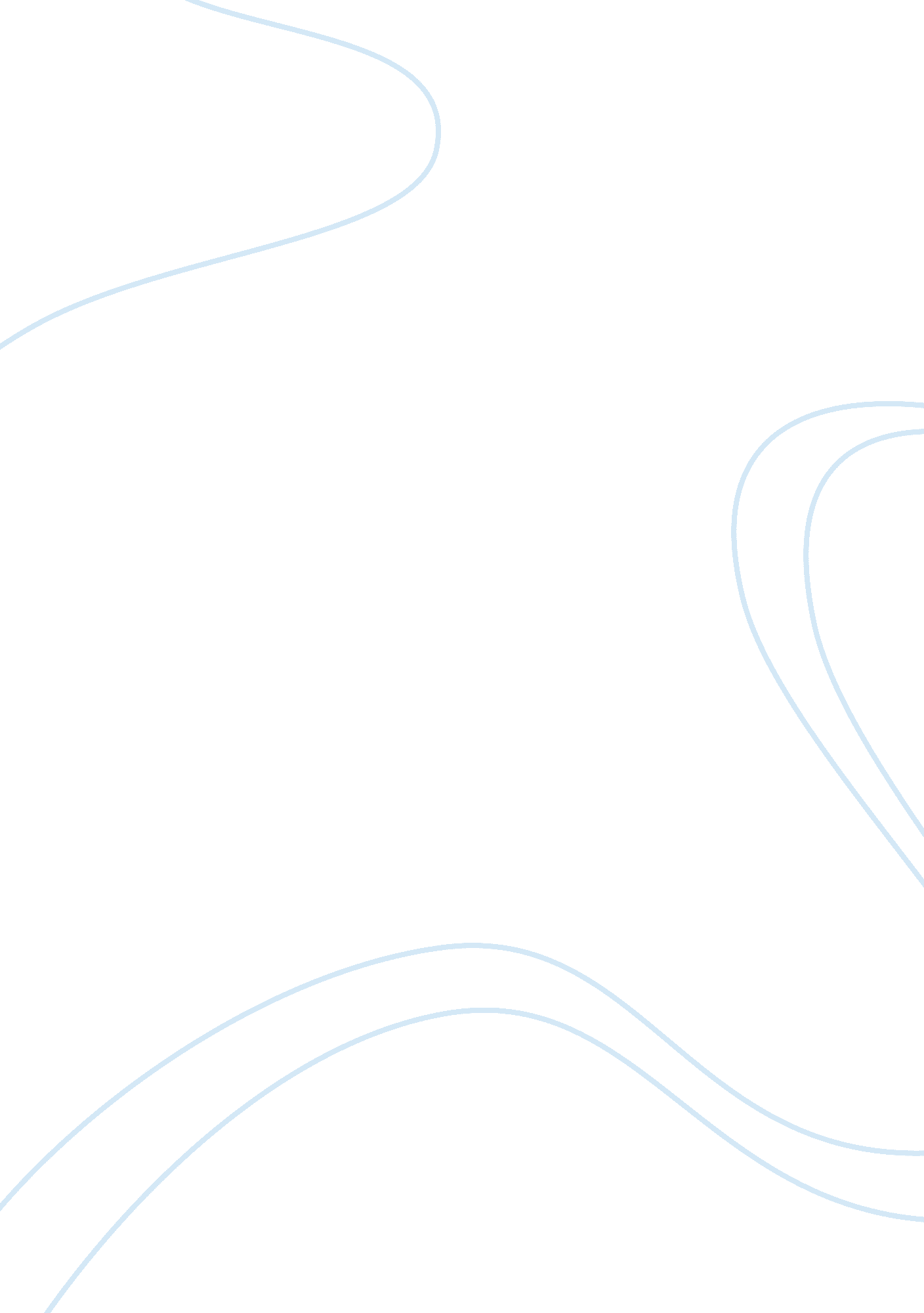 Counting by 7’s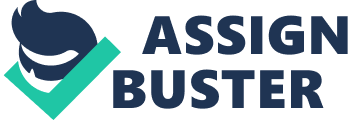 QuestionAnswerthe book Counting by 7s, Willow says her parents drove 257 miles home from the hospital with her. Why did she choose 257 as the number of miles? 2 + 5 = 7, it’ a prime number, a super special numberIn the book Counting by 7s, what does Willow say are her 3 obsssions? the number 7, medical conditions and plantsIn the book Counting by 7’s, aside from goin to school and the public library, what is the only reason Willow regularly leaves the house? to observe sicknesses in the general populationIn the book Counting by 7s, where does the story take place? CaliforniaIn the book Counting by 7s, what is Willow’s santuary? her grdenIn the book Counting by 7s, what was Willow’s uniform? khaki shirt, red hat, tan pants, leather workbootsIn the novel Counting by 7s, what made Willow’s middle school seem promising? It had a tree as a mascotIn the novel Counting by 7s, due to her clothing, Willow determined a girl thought she was what? a maintenance workerIn the novel Counting by 7s, how long did Willow last her first day of middle school? less than 3 hoursIn the novel Counting by 7s, when Willow made a p erfect score on a standardized test, what did the principal think had happened? she had cheatedIn the novel Counting by 7s, what were the original four groups of the strange Dell Duke put kids in? misfits, odd balls, lone wolves and weirdosIn the novel Counting by 7s, what do the initials FGS stand for? Four Groups of the StrngeIn the novel Counting by 7s, what brought all of Dell’s categorization to a halt? Willow ChanceIn the novel Counting by 7s, what 5th category did Dell add to his Groups of the Strange? geniusIn the novell Counting by 7s, what event made Willow feel like part of a group for the first time in her life? working with Mai, Quang-ha ad Dell to find Dell’s catIn the novel Counting by 7s,, what is the truth about where Cheddar came from? Dell claimed a lost was his cat to take him to a session with WillowIn the novel Counting by 7s, why did Dell move Quang-ha from lone wolf to odd ball? his artistic talentIn the novel Counting by 7s, why did Jairo think Willow was part of sting operation? she asked to see all his paperworkIn the novel Counting by 7s, what did Willow recommend Jairo do the first time she rode in his cab? get a biopsy for the mole on the back of his neckIn the novel Counting by 7s, how did Mai get the authorities to let Willow come to her home after the news of her parents’ deaths? she lied, said their families were friendsIn the novel Counting by 7s, the ability to keep one’s mouth shut is usually a sign of what? intelligenceIn the novel Counting by 7s, while at the Children’s Center, Willow saw anewspaper with a picture of her dad’s demolished car. What happened when she saw this? she fainted and hit her headIn the novel Counting by s, at what point did Mai know Willow was going to come home with her after Willow’s parents’ death? when she saw the book Understanding Vietnamese Customs and TraditionsIn the novel Counting by 7s, after leaving the hospital ad having Jairo take her to the library, what does Willow Do? fall asleep behind a chairIn the novel Counting by 7s, who did Dell go to for help when Willow was missing? MaiIn the novel Counting by 7s, what lie does Mai tell to get Willow to come home with her family after she ran away? she gives Dell’s address as her family’s addressIn the novel Counting by 7s, after Willow’s parents’ deaths, Jairo tells Willow to call him if she needs what? a ride somewhereIn the novel Couting by 7s, who pays for the new furniture for Dell’s apartment? Dell claimed a lost was his cat to take him to a session with WillowIn the novel Couning by 7s, what made the plan for them to appear to live in Dell’s apartment appeal to Quang-ha? they were going around the law, defying some ruleIn the novel Counting by 7s, why does Quang-ha not argue with Willow when she tells him which skylight goes with Dell’s apartment? He knows she only talks to state facts. In the novel Couting by 7s, what did Quang-ha and Willow use to cover the skylight for Dell’s apartment? pieces of glass from broken wine and beer bottlesIn the novel Counting by 7s, what category does Dell add to his System of the Strange for Pattie? DictatorIn the novel Counting by 7s, what does Mai decide to do with the acorn she stepped on that wouldn’t break? put it some place where Willow would find itIn the novel Counting by 7s, why does Pattie suggest Dell rent a room from Unit 22? so her family and Willow can stay in his apartmentIn the novel Counting by 7s, how did Willow improve Dell’s TV? corrected the settings; put audio and video in sync; activated more channelsIn the novel Counting by 7s, when Dell asked Willow what one thing he could do for her to make her life better, what does she request? a pcket of sunflower seedsIn the novel Counting by 7s, what does Jairo receive as a result of being the one millionth customer at the book store?$20, 000In the novel Counting by 7s, what does Willow plan to do with the one working computer she makes from 3 broken ones? make it a gift to DellIn the novel Counting by 7s, what is Quang-ha’s reaction to Dell’s announcement that he is going to start running? He breaks into a fit of laughterIn the novel Countig by 7s, what are the three improvements Willow makes for the Nail Salon? improves lease agreement; reorganizes the space to make room for a 4th manicurist; trains the employees in health and safety standardsIn the novel Countig by 7s, what category does Dell add to his Goups of Strange for himself? MutantIn the novel Coucnting by 7s, what is Willow’s objectio to the used running shoes she gets? their colors-bright pink with hot purple lacesIN the novel Counting by 7s, why had Willow always felt it was important to blend into the environment? it was important for observationIn the novel counting by7s, why does Willow have Jairo take her to City Hall? to revivew documents on file for building projects that come before city hallIn the novel Counting by 7s, who did the drwings in the proposal Willow prepared? Quang-haIn the novel Counting by 7s, what title does bank give to Dell? Building RepreentativeIn the novel Counting by 7s, which character does Willow say “ always gives the unspoken a voice?” Quang-haIn the novel Counting b 7s, what does Mai do to deal with the results of the Santa Ana wind? rent a power sprayerIn the novel Counting by 7s, the power sprayer removes pink paint and stucco to reveal a soft gray color. Willow says this demonstrates what theory? the theory of connectednessIn the novel Counting by 7s, when Dell saw how bad off Cheddar had become, what realization did he come to? he had to take more responsibility for his actionsIN the novel Counting by 7s, what idea does Quang-ha have for getting clipping of plants? take them out of the people’s green trash cansIn the novel Counting by 7s, Willow thinks Quang-ha may have a career in what? managementIn the novel Counting by 7s, Wilow believes the loss of the plants on the roof is a sign for what? she isn’t going to live at the Gardens of Glendale much longerIn the novel Countiing by 7s, how did Henry help Willow? he brought plants, equipment and help to plan a gardenIn the novel Counting by 7s, Quqng-ha tells Willow he doesn’t want to know how she got the garden. Why not? he wants to believe she’s magicIn the novel Counting by 7s, how does Willow feel when Lenore tells her she has found a permanent home for her and she will be leaving the familly shes been living with? she doesn’t think she can live without themIn the novel Counting by 7s, how does Dell react when he picks her up at the library knowing they’ve found a home for Willow? he criesIn the novel Counting by 7s, whay does Willow feel sorry for Lenore when she hacks in and reads her file? she realizes she’s overworkedIn the novel Counting by 7s, when Mai wants to leave school to see Willow in court, what trick does she use to leave school? speaking in VietnameseIn the novel Counting by 7s, who gets custody of Willow? Pattie and JairoIn the novel Counting by 7s, everyone thought Pattie had been working when she came home late. What had she really been doing? going out with JairoDiscuss the effect Willow has on the other characters in the novel.…How does Willow change in the novel?…Based on the events in the novel, define family.… 